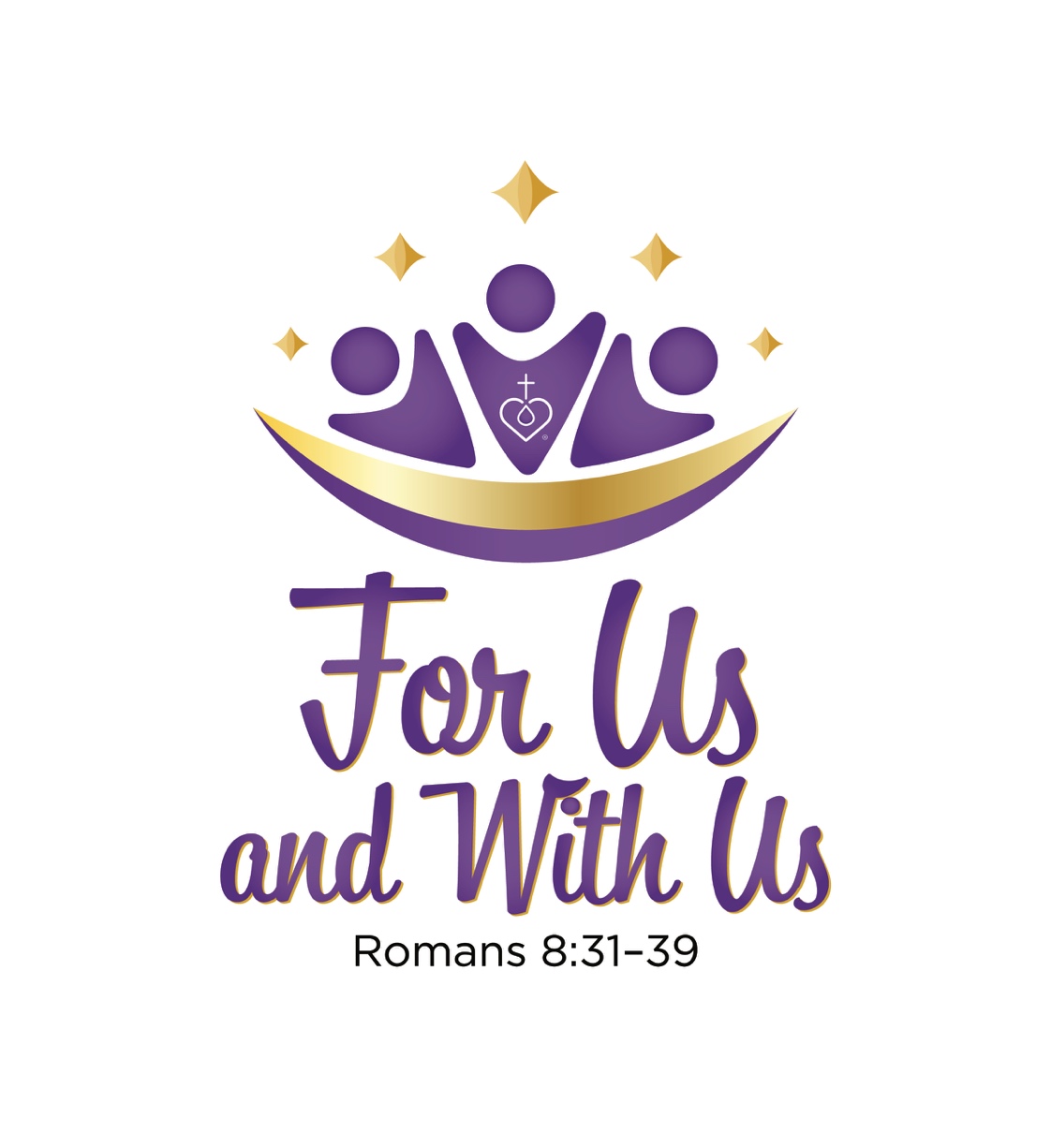 2022 LWML SUNDAY Worship Service The Lutheran Women’s Missionary League (LWML) is an official auxiliary of The Lutheran Church—Missouri Synod. Since 1942, the LWML has affirmed each woman’s identity as a child of God and her relationship with Jesus Christ. As Lutheran Women in Mission, we joyfully proclaim Christ, support missions, and equip women to honor God by serving others. 2022 LWML SundayWritten by: Rev. Dr. Ryan PetersonIncludes worship service, litany, children’s message, and sermonWorship Service(using LSB Divine Service, Setting Four)For Us and With UsOPENING HYMN	“Christ Is Our Cornerstone”	LSB, p. 912CONFESSION AND ABSOLUTION 	LSB, p. 203SERVICE OF THE WORDENTRANCE PSALM	Psalm 100(read responsively by verse, concluding with “Glory be to the Father and to the Son and to the Holy Spirit; as it was in the beginning, is now, and will be forever. Amen.”)KYRIE 	LSB, p. 204HYMN OF PRAISE	 “Joyful, Joyful We Adore Thee”	LSB 803SALUTATION AND COLLECT OF THE DAY 	LSB, p. 205Collect: O God, You did not spare Your own Son but gave Him up for us all. Grant that by faith we may trust in Your promises and live according to Your will; through Jesus Christ, Your Son, our Lord, who lives and reigns with You and the Holy Spirit, one God, now and forever. Amen.OLD TESTAMENT READING	Isaiah 6:1-8PSALM	Psalm 90:1-4, 10-12 (read responsively by verse)EPISTLE	Romans 8:31-39ALLELUIA AND VERSE 	LSB, p. 205HOLY GOSPEL 	Luke 12:35-40NICENE CREED 	LSB, p. 206CHILDRENS MESSAGEHYMN OF THE DAY    	“God’s Own Child, I Gladly Say It” 	LSB 594SERMON: “For Us and With Us”	Romans 8:31-39LWML PLEDGEIn fervent gratitude for the Savior's dying love and His blood-bought gift of redemption we dedicate ourselves to Him with all that we are and have; and in obedience to His call for workers in the harvest fields, we pledge Him our willing service wherever and whenever He has need of us. We consecrate to our Savior our hands to work for Him, our feet to go on His errands, our voice to sing His praises, our lips to proclaim His redeeming love, our silver and our gold to extend His Kingdom, our will to do His will, and every power of our life to the great task of bringing the lost and the erring into eternal fellowship with Him. Amen. PRAYER OF THE CHURCHP: 	The Lord be with you. C: 	And also with you.P: 	Let us pray. Almighty God, we give You thanks for Your goodness and love in Christ that sustains us each day. We praise You for the gift of Your Son, Jesus Christ, who is for us and with us in all things. We thank You for the Holy Spirit, our Comforter and sustainer of faith. Lord, in Your mercy,C: 	Hear our prayer.P: 	Guide, we pray, our congregation in our life together and witness in the world. Grant us Your grace and strengthen Your people through the Word and Sacraments. Lord, in Your mercy,C:	Hear our prayer.P: 	For the mission of the Lutheran Women’s Missionary League in this congregation and throughout the world, that each person involved would see opportunities to be salt and light to their neighbors and through various opportunities for mission. Through the faithful gathering of mites, may Lutheran Women in Mission continue to encourage us to put all You have given us into the mission of reaching the lost. Lord, in Your mercy,C: 	Hear our prayer.P: 	Sanctify our homes with Your presence, reminding us that nothing can separate us from Your love. Unite the members of all families in love toward You and each other. Lord, in Your mercy, C: 	Hear our prayer.P: 	For … (additional intercessions of the congregation). Lord, in Your mercy,C: 	Hear our prayer.P: 	Into Your hands, O Lord, we commend all for whom we pray, trusting in Your mercy for the sake of Jesus Christ, our Lord.C:	Amen.OFFERINGSERVICE OF THE SACRAMENT	LSB, p. 208-210DISTRIBUTIONDISTRIBUTION HYMNS“Jesus, Priceless Treasure” 	LSB 743“Children of the Heavenly Father”	LSB 725“How Firm a Foundation” 	LSB 728DISMISSALNUNC DIMITTIS	LSB, p. 211POST-COMMUNION COLLECT	LSB, p. 212BLESSING 	LSB, p. 212CLOSING HYMN	“Serve the Lord with Gladness” 	Tune: LSB 662Service adapted from Lutheran Service Book, Divine Service, 
Setting Four, pages 203–212.Concordia Publishing House, 3558 S. Jefferson Ave., 
St. Louis, MO 63118. © 2006.“Serve the Lord with gladness!”
It is He alone
Who redeemed us sinners,
Guides us as His own
To enjoy the blessings
Of His love and grace,
Will at last in glory
Meet us face to face.
Onward, then, for Jesus!
Let this be our aim:“Serve the Lord with gladness!” Glorify His name.“Serve the Lord with gladness!”
He gave us command
To proclaim His Gospel
Now in every land
So that fellow sinners
May, like us, be blest.
Leading them to Jesus,
We can serve Him best.
Onward, then, for Jesus!
Let this be our aim:
“Serve the Lord with gladness!” Glorify His name!“Serve the Lord with gladness!”
There’s no greater joy
Than to serve the Master,
Work in His employ.
As we build His kingdom
Angels, too, rejoice
Over every sinner
Brought to hear His voice.
Onward, then, for Jesus!
Let this be our aim:
“Serve the Lord with gladness!”
Glorify His name!--Written by Prof. Ernest Lewerenz